                              GHERIANY 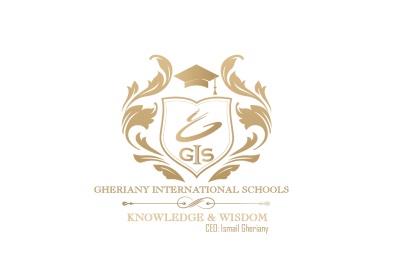                             INTERNATIONAL SCHOOLS                       KG Semi DivisionMaterial CoveredKG 1English: Doodle Town: Units 5 & 6              Letters: ( P-I-O- K-J-V )Math: Numbers from 1 ---19            CountingScience: Exploring healthy food              Finding about fruit & vegetables             Learning about animals 